Quelles sont les sources de la croissance ? (1/4)Comment mesurer la croissance économique ?Schéma à compléterDocument 1Production et Consommation intermédiaire en France (total des produits)D’après INSEE - Comptes nationaux – Base 2010 – Tableaux 5.102 et 5.105Calculez les taux de variation en pourcentage de la production en volume et de la consommation en volume entre 1950 et la dernière année disponible.Déterminez si le poids des consommations intermédiaires s’est fortement réduit dans la valeur de la production.Que mesure l’écart entre les deux courbes ?Peut-on obtenir le PIB à partir de ces données ?Document 2Le PIB en FranceD’après INSEE - Comptes nationaux – Base 2010 – Tableaux 1.101 et 1.102Proposez la mesure la plus appropriée de l’évolution du PIB français depuis 1949, en valeur et en volume.Pourquoi le PIB en volume est-il supérieur au PIB en valeur avant 2010 ? Pourquoi la situation s’inverse-t-elle après 2010 ?De ces deux indicateurs, lequel faut-il retenir pour juger de la croissance économique ?Comment pourriez-vous décrire l’évolution de la croissance française depuis 1949 ?Document 3D’après INSEE - Comptes nationaux – Base 2010 – Tableau 1.102p Le PIB a-t-il baissé en 2012 ?Pourriez-vous dégager la tendance générale de l’évolution de la croissance économique depuis 1950 ?Pourriez-vous repérer des périodes dans le rythme de croissance économique ?Document 4 (PIB en millions de dollars – PIB/habitant en dollars)D’après Angus Maddison, http://www.ggdc.net/MADDISON/oriindex.htm , 2010.Donnez la signification des données soulignées.Comment interpréter le fait que le PIB progresse souvent plus vite que le PIB par habitant ?Calculez le poids de chaque région dans le PIB mondial en 1500 et en 2008. Quels constats tirez-vous de vos calculs ?À partir de quelle période peut-on dire que le niveau de vie s’accroît de façon significative dans certaines régions ? Ce processus concerne-t-il toutes les régions en même temps ? Document 5Les 10 plus importants PIB au monde en 2013Les 10 plus importants PIB par habitant au monde en 2013PNUD – Rapport sur le développement humain 2015PPA = taux de change fictif qui permet d’exprimer dans une monnaie commune (ici le dollar constant de 2011) le pouvoir d’achat des différentes monnaies nationales. Il est déterminé de telle sorte que l’on puisse se procurer le même panier de biens et de services quelle que soit la monnaie.Par exemple si une bouteille de soda est vendue 1$ aux USA et 1€ en France, alors le taux de change PPA sera de 1$ = 1€.Au même moment, sur le marché des changes, on pourrait avoir un taux de change effectif de 1$ = 0,75€Quel est l’intérêt du premier tableau ?Quels pourraient être les points communs entre ces pays ?Quel est l’intérêt du second tableau ?Quels pourraient être les points communs entre ces pays ?Pourquoi ces deux classements sont-ils très différents ?Document 6PIB par habitant (en $ PPA 2010)Base de données statistiques de l’OCDECalculez le taux de croissance puis le taux de croissance annuel moyen du PIB par habitant au Japon entre 1970 et 2015.Mesurez les inégalités de PIB par habitant aux États-Unis et en Chine en 1970, puis en 2014. Qu’en concluez-vous ?Comparez les évolutions du PIB par habitant en France et en Allemagne.Peut-on affirmer que les pays européens rattrapent leur retard de niveau de vie (exprimé par le PIB par habitant) sur les États-Unis ?Tâche finaleSujet EC 2 – Antilles, Guyane 2015 – Session normaleVous  présenterez  le  document  puis  vous  comparerez  l’évolution  du  PIB  dans  les différents pays. DOCUMENTTaux de croissance du PIB en volume (en %)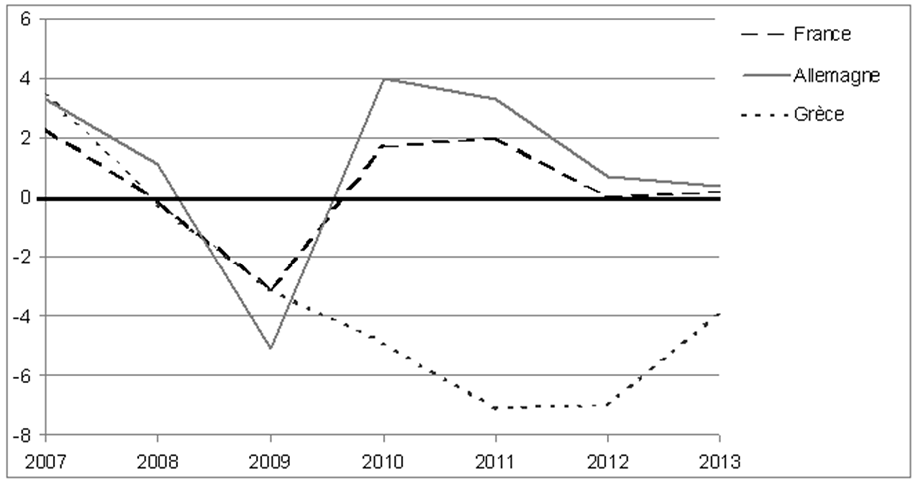 Source : d’après base de données Eurostat, 2014.BonusSujet oral de rattrapage – Question de connaissances – Paris, Créteil, Versailles 2015 Que mesure le PIB ?Correction du questionnaire accompagnant la vidéo10 minutesUn petit questionnaire en ligne10 minutesSchéma à compléter5 minutesDossier documentaire à étudier (6 documents)90 minutesTâche finale évaluée : un sujet d’EC230 minutes$ de 1990Taux de croissance annuel moyenTaux de croissance annuel moyenTaux de croissance annuel moyenTaux de croissance annuel moyenTaux de croissance annuel moyenTaux de croissance annuel moyenTaux de croissance annuel moyenTaux de croissance annuel moyen$ de 199015001500-16001600-17001700-18201820-18701870-19131913-19501950-19751975-20082008MondePIB248 3210,290,110,520,942,121,824,653,4550 973 935MondePIB/hbt5660,050,030,070,541,310,882,681,907 614AfriquePIB19 2830,190,100,160,751,322,564,303,371 734 918AfriquePIB/hbt4140,020,000,000,350,570,901,820,741 780AsiePIB161 3170,300,060,490,061,101,025,885,2422 288 543AsiePIB/hbt5680,010,000,01-0,100,530,083,673,575 611Amérique LatinePIB7 288-0,660,520,711,223,523,395,323,024 045 933Amérique LatinePIB/hbt4160,050,190,23-0,041,861,412,551,206 973Europe OccidentalePIB44 1590,400,210,561,682,121,194,472,258 698 029Europe OccidentalePIB/hbt7710,140,110,150,991,340,763,761,9421 672États-UnisPIB800-0,29-0,132,684,203,942,843,593,059 485 136États-UnisPIB/hbt4000,000,280,731,341,821,612,151,9931 178AllemagnePIB8 2560,430,080,562,002,810,305,221,811 713 405AllemagnePIB/hbt6880,140,140,141,081,610,174,631,6720 801FrancePIB10 9120,360,230,501,431,631,154,722,181 423 562FrancePIB/hbt7270,150,080,181,011,451,083,731,6522 223Royaume-uniPIB2 8150,760,581,022,051,901,192,632,381 446 959Royaume-uniPIB/hbt7140,310,250,261,261,010,932,162,1323 742JaponPIB7 7000,220,470,250,412,442,218,602,552 904 141JaponPIB/hbt5000,040,090,130,191,480,887,362,1422 816PIB (milliards de $ PPA 2011)Rang
 PIBPIB/hbt
 ($ PPA 2011)Rang
PIB/hbtÉtats-Unis16 230,2151 34011Chine15 643,2211 52587Inde6 558,735 238124Japon4 535,1435 61427Allemagne3 483,4543 20717Russie3 381,5623 56445Brésil2 916,3714 55575France2 453,3837 15425Royaume-Uni2 372,7937 01726Indonésie2 312,4109 254102PIB (milliards de $ PPA 2011)Rang
 PIBPIB/hbt 
($ PPA 2011)Rang
PIB/hbtQatar276,649127 5621Luxembourg47,710087 7372Koweït267,75282 3583Singapour411,63976 2374Brunei Darussalam29,011469 4745Norvège317,54762 4486Émirats arabes unis525,13157 0457Suisse442,03754 6978Arabie saoudite1 501,11452 0689Hong Kong370,24451 50910